Forest & Shade Tree – Insect & Disease Conditions for Maine Reports Sign Up FormFor on-line sign-up: http://www.maine.gov/dacf/mfs/publications/condition_reports.html (box at upper right)The Maine Forest Service (MFS) Forest & Shade Tree Insect and Disease Conditions reports and Annual Summary Report provide information about what is impacting the health of Maine’s forest and neighborhood trees.  Updates are provided during the growing season and otherwise as conditions dictate. Additionally our website is especially useful for special alerts and quarantine information.  The MFS Insect and Disease Lab maintains hardcopy information sheets on a variety of pest problems that are also available on our website. Diagnostic services are provided as time and manpower permit. We are always interested in what you see affecting your trees – let us know!E-Mail Address ____________________________________________________________________________You can cancel your subscription at any time by following the instructions provided by inforME.  In an effort to conserve State resources we are moving toward providing most material electronically.  Although we will continue to offer the newsletter in hard copy if specifically requested, our default first option is now as an electronic publication.  *If you cannot or do not wish to receive the newsletter electronically please check here  *If you wish to receive electronic newsletter & paper Annual Summary check here Name			______________________________________________________________________Mailing Address	______________________________________________________________________			______________________________________________________________________			______________________________________________________________________Telephone_______________________________			Date (month/year)_______/_______Area of Interest (only check one):   Academic Institution		 Arborist  Christmas Tree Grower  	 Forester    Government Agency 	 Landscaper Land Trust			 Library  		 Logger			 Nursery/Greenhouse	 Woodland Owner		 Interested Individual	 Other ______________________________Comments:________________________________________________________________________________________________________________________________________________________________________Return your Completed Form To:	      Insect & Disease Laboratory	           Scan to Sign up On-line					      168 Statehouse Station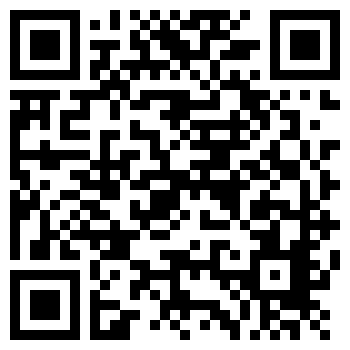 					      Augusta, Maine 04333-0168Phone (207) 287-2431     Fax (207) 287-2432http://www.maine.gov/dacf/mfs/forest_health/index.htm*Requires yearly renewal